ACTIVIDAD FAMILIAR 9: “Ejercicios mente y cuerpo”. OBJETIVO: Ejercitar el cuerpo y la mente en familia para sentirse mejor. ACTIVIDAD: Programa Habilidades para la Vida – COSAM Maipú. 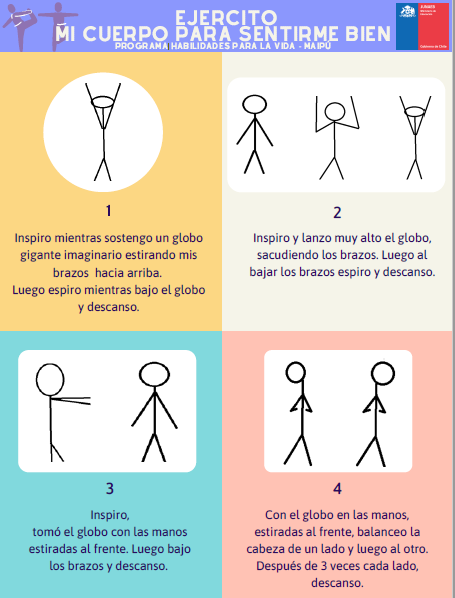 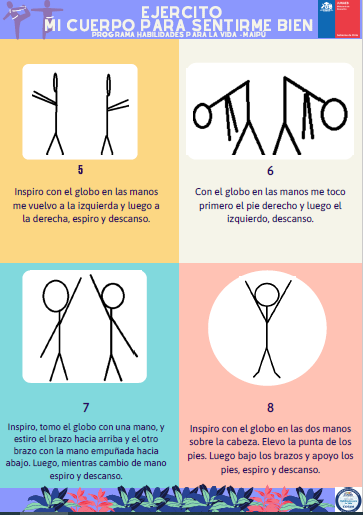 